		AU BUSINESS INCUBATION CENTER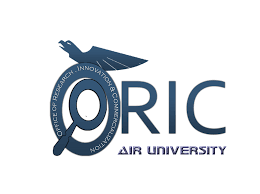 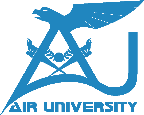 	Application Form for Startup Registration          					           Date: _______________PERSONAL INFORMATIONTeam Lead (in case of more than one member)(a)    Full Name: ___________________________ 	(b)     AU Reg. ID: _______________________(c)     Degree Program: ______________________	(d)     Semester: _________________________(e)    AU Email Address: _____________________	(f)     Cell/WhatsApp #: __________________(g)    Supervisor Name (if any): _________________________________________________________Team Members Information1. (a)    Full Name: ___________________________ 	(b)     AU Reg. ID: _______________________     (c)    Degree Program: ______________________	(d)     Semester: _________________________     (e)    AU Email Address: _____________________	 (f)    Cell/WhatsApp #: __________________2. (a)    Full Name: ___________________________ 	(b)     AU Reg. ID: _______________________     (c)    Degree Program: ______________________	(d)     Semester: _________________________     (e)    AU Email Address: _____________________	 (f)    Cell/WhatsApp #: __________________3. (a)    Full Name: ___________________________ 	(b)     AU Reg. ID: _______________________     (c)    Degree Program: ______________________	(d)     Semester: _________________________     (e)    AU Email Address: _____________________  (f)     Cell/WhatsApp #: __________________4. (a)    Full Name: ___________________________ 	(b)     AU Reg. ID: _______________________     (c)    Degree Program: ______________________	(d)     Semester: _________________________     (e)    AU Email Address: _____________________ 	(f)     Cell/WhatsApp #: __________________Note: In case of more members attach their details also:PROPOSED STARTUP INFORMATIONStartup Name: _______________________________________________________________________Type of Business (Manufacturing / Designing / Servicing /Technology/Any other) _____________________________________________________________________________________Business Plan (Attach additional sheets if required)Business ConceptDescription of Business.Product / Service that will be offered.What is the target market?What competitive advantage will or currently your team holds?Financial FeaturesWhat are your funding needs?How much funding is available to you?What are your main sources of funding?Government incentive / funding options you are planning to avail:Marketing PlanWhat is your “Promotion Plan”?What is your sales potential?___________________Applicant Signature Remarks by Supervisor (if any): ___________________________________________________________________________________________________________________________________________________________________________________________________________________________________Remarks by Chair Department: ___________________________________________________________________________________________________________________________________________________________________________________________________________________________________